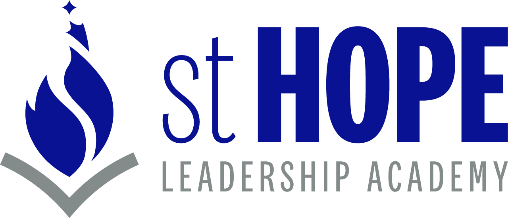 St HOPE Leadership Academy Board of Trustees2024 - 25 Meeting CalendarThursday, July 256:30 – 8:00 PMThursday, August 296:30 – 8:00 PMThursday, September 266:30 – 8:00 PMThursday, October 246:30 – 8:00 PMThursday, November 216:30 – 8:00 PMThursday, December 126:30 – 8:00 PMThursday, January 306:30 – 8:00 PMThursday, February 276:30 – 8:00 PMThursday, March 276:30 – 8:00 PMThursday, April 246:30 – 8:00 PMThursday, May 296:30 – 8:00 PMThursday, June 266:30 – 8:00 PM